Základní škola a mateřská škola rychnov nad Kněžnou, roveň 60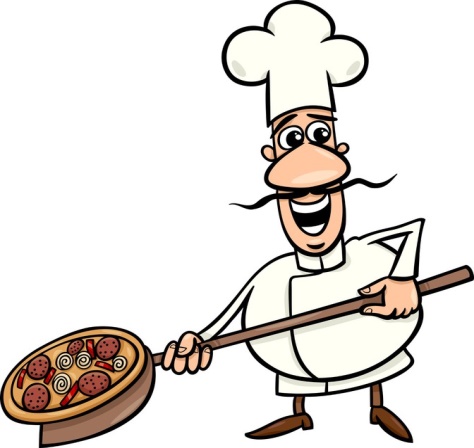 Jídelní  lístek          13.12.-17.12.2021Jídlo obsahuje alergeny. Jejich čísla  jsou uvedena za názvem jídelníčku.Seznam alergenů: 1 – obiloviny obsahující lepek (a- pšenice, b-žito, c-ječmen, d-oves)               6 – sója                               3 – vejce                                                                                                             7 - mléko                              4 – ryby                                                                                                              9 - celerStrava je určena k okamžité spotřebě!Změna jídelníčku vyhrazena!/alergeny/Pondělí:houska, pomazánka ze smetanového sýra, paprika, granko1a,7polévka z míchaných luštěnin1a,9smažené rybí filé, brambory, ovocný kompot, čaj1a,3,4,9chléb, pomazánka tvarohová s mrkví, mléko1a,7Úterý:slunečnicový chléb, pomazánka z olejovek, okurka, čaj1a,b,c,d,4,7polévka gulášová1a,9zapečené těstoviny s mrkví, hlívou ústřičnou a sýrem, džus1a,3,7,9chléb, máslo, vařené vejce, zeleninový talíř, kakao1a,7Středa:rohlík, medové máslo, jablko, mléko1a,7polévka kroupová s jarní zeleninou a bylinkami1a,9vařená uzená kotleta, bramborový knedlík, kysané zelí, čaj1a,3,9chléb, ochucené pomazánkové máslo, rajče, čaj1a,7Čtvrtek:tvarohový závin, hroznové víno, vanilkové mléko1a,7polévka špenátová1a,3,7,9vepřová játra na jarní cibulce, dušená rýže, jablko, džus1a,9chléb, čočková pomazánka, paprika, mléko1a,7,9Pátek:obložená veka, bílá káva1a,7polévka zeleninová s pohankou a libečkem1a,9palačinky s jahodovým džemem, mandarinka, čaj, mléko1a,3,7chléb, pomazánkové máslo, strouhaný sýr, paprika, čaj1a,7